Youth referees must carry a copy of this letter with them at all times and present it to any Tournament Officials upon request. Youth referees also must either have a parent/guardian present at all times, or must have a copy of their Youth Volunteer Registration Form attached to this letter.The Camarillo EXTRA Cup requires that Youth Referees have this letter of authorization from their respective Regional Referee Administrator, certifying that they are skilled and experienced to handle the rigors of a competitive tournament game.The Camarillo EXTRA Cup further requires that the Youth Referee be at least 2 years older than the age group for which they are officiating, and further that they are not a player on a team that is currently entered in the Camarillo EXTRA Cup.Regional Referee Administrator Information: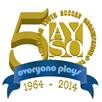 4th Annual Camarillo EXTRA CupYouth Referee Letter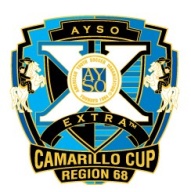 Camarillo EXTRA CupYouth Referee Name:Youth Referee Name:Youth Referee Name:Youth Referee Name:Youth Referee Name:Youth Referee Name:Youth Referee Name:Youth Referee Name:Current AgeCurrent AgeCurrent AgeCurrent AgeCurrent AgeCurrent AgeCurrent AgeCurrent AgeDate of Birth:Date of Birth:Date of Birth:Date of Birth:Date of Birth:AYSO Badge Level:AYSO Badge Level:AYSO Badge Level:AYSO Badge Level:AYSO Badge Level:AYSO Badge Level:AYSO Badge Level:AYSO Badge Level:Certification Date:Certification Date:Certification Date:Certification Date:Certification Date:Representing Tournament Team:Representing Tournament Team:Representing Tournament Team:Representing Tournament Team:Representing Tournament Team:Representing Tournament Team:Representing Tournament Team:Representing Tournament Team:Region:Team Name:Team Name:Team Name:Team Name:Team Name:Coach Name:Coach Name:Coach Name:Coach Name:Age Division:Age Division:U-10U-10U-10U-11U-11U-12U-13U-13U-14U-16U-16BoysGirlsRegional Referee Administrator’s NamePhone NumberEmailI understand that a highly competitive tournament like the Camarillo EXTRA Cup generates a great deal of excitement and rigorous play that present a unique challenge to any referee. As a youth referee, there is an increased level of challenge due to the scrutiny that a youth referee is subjected to.Nevertheless, I certify that this Youth Referee is a member in good standing from my Region, that s/he is skilled and experienced to referee games up to the level indicated below, and that s/he is at least 2 years older than the age group indicated:I understand that a highly competitive tournament like the Camarillo EXTRA Cup generates a great deal of excitement and rigorous play that present a unique challenge to any referee. As a youth referee, there is an increased level of challenge due to the scrutiny that a youth referee is subjected to.Nevertheless, I certify that this Youth Referee is a member in good standing from my Region, that s/he is skilled and experienced to referee games up to the level indicated below, and that s/he is at least 2 years older than the age group indicated:I understand that a highly competitive tournament like the Camarillo EXTRA Cup generates a great deal of excitement and rigorous play that present a unique challenge to any referee. As a youth referee, there is an increased level of challenge due to the scrutiny that a youth referee is subjected to.Nevertheless, I certify that this Youth Referee is a member in good standing from my Region, that s/he is skilled and experienced to referee games up to the level indicated below, and that s/he is at least 2 years older than the age group indicated:I understand that a highly competitive tournament like the Camarillo EXTRA Cup generates a great deal of excitement and rigorous play that present a unique challenge to any referee. As a youth referee, there is an increased level of challenge due to the scrutiny that a youth referee is subjected to.Nevertheless, I certify that this Youth Referee is a member in good standing from my Region, that s/he is skilled and experienced to referee games up to the level indicated below, and that s/he is at least 2 years older than the age group indicated:I understand that a highly competitive tournament like the Camarillo EXTRA Cup generates a great deal of excitement and rigorous play that present a unique challenge to any referee. As a youth referee, there is an increased level of challenge due to the scrutiny that a youth referee is subjected to.Nevertheless, I certify that this Youth Referee is a member in good standing from my Region, that s/he is skilled and experienced to referee games up to the level indicated below, and that s/he is at least 2 years older than the age group indicated:RRA Signature and date (Blue ink please)